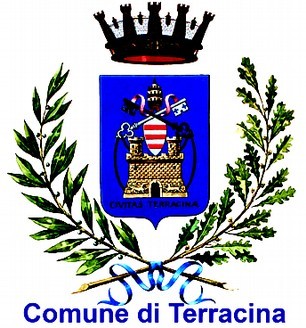 CITTA’ DI TERRACINAProvincia di LatinaCONTRIBUTI ECONOMICI PER SOSTENERE I CANONI DI LOCAZIONE - ANNO 2019.Al Settore Politiche Sociali e ScolasticheVia G. Leopardi,73 04019 Terracina (LT)Generalità e residenza anagrafica del richiedente:CODICE FISCALELa presente domanda, debitamente compilata e corredata di tutti gli allegati richiesti, sottoscritta dal richiedente, deve essere presentata entro e non oltre il termine perentorio del 29 novembre  2019, pena l’esclusione dal contributo, al:COMUNE DI TERRACINA – SETTORE POLITICHE SOCIALI E SCOLASTICHE, VIA G. LEOPARDI N.73, 04019 TERRACINA (LT)Informazioni sul D.lgs. n. 196/2003Ai sensi dell’art.13 del Decreto Legislativo n. 196 del 30 giugno 2003 (Codice in materia di protezione dei dati  personali, tutt’ora in vigore) ed articoli 13-14 del GDPR 2016/679 (General Data Protection Regulation) si informa che il trattamento dei dati personali forniti con la presente domanda, è strettamente legato alla gestione delle procedure per “Interventi di sostegno alle emergenze abitative.”Letta l’informativa di cui sopra:□ nego il consenso	□ do il consensoal trattamento dei dati personali  forniti, ai sensi e per gli effetti dell’art. 13 del D.lgs. n. 196/2003, e articoli 13-14 del GDPR 2016/679 (General Data Protection Regulation) per le finalità indicate nell’informativa.Data: 	Firma:  	Dichiarazione sostitutiva ai sensi degli artt. 46 e 47 del DPR 445/2000.Il/La sottoscritto/a 				 nato/a 	il 		e residente a Terracina in via 		CHIEDEdi poter accedere al contributo economico per le famiglie disagiate al fine di sostenere  i canoni di locazione nell'anno 2019.A tal fine, consapevole delle sanzioni penali, nel caso di dichiarazioni non veritiere e di formazione o uso di atti falsi, richiamate dall’art. 76 del D.P.R. 445/2000, e che sui dati dichiarati potranno essere eseguiti controlli ai sensi dell’art. 71 del medesimo D.P.R.,DICHIARA□	che il proprio nucleo familiare è costituito nel seguente modo:1: Nome 		Cognome 		data di nascita 	Codice Fiscale  		2: Nome 		Cognome 		data di nascita 	Codice Fiscale  		3: Nome 		Cognome 		data di nascita 	Codice Fiscale  		4: Nome 		Cognome 		data di nascita 	Codice Fiscale  		5: Nome 		Cognome 		data di nascita 	Codice Fiscale  		6: Nome 		Cognome 		data di nascita 	Codice Fiscale  		DICHIARA ALTRESI'di essere intestatario per l’anno 2019, di contratto di locazione per uso abitativo, regolarmente registrato e di essere in regola con il pagamento dei relativi canoni di locazione;di avere la seguente situazione economica : valore ISEE € ______________ n. protocollo DSU _____________;di  avere  la  cittadinanza   italiana,   ovvero   di   avere   la   cittadinanza   dello Stato 	(allegare copia della carta di soggiorno, ora permesso CE di lunga permanenza, oppure permesso di soggiorno per i cittadini extracomunitari, e attestazione di regolarita’ al soggiorno o soggiorno permanente per i cittadini europei, entrambi accompagnati dal passaporto in corso di validita’ , e nel caso dei cittadini europei il passaporto puo’ essere sostituito dalla carta d’intentita’ europea);essere residenti da almeno 5 anni nel Comune di Terracina;di essere residente anagraficamente presso l’alloggio oggetto del contratto di locazione da       almeno 12 mesi alla data di pubblicazione dell’avviso o, essere residente anagraficamente       nei seguenti alloggi per i rispettivi periodi:......................................................................... ........................................................................................................................................................................................................................................................................................per    un    totale    di    12 mesi,    con   regolare  contratto di locazione per tutti gli stabilisopraindicati; di non essere assegnatario, come del resto i componenti del proprio nucleo familiare, di unità immobiliari realizzate con contributi pubblici o con finanziamenti agevolati, in qualunque forma concessi dallo Stato o da Enti pubblici;di non aver in essere contratti di locazione relativi ad unità immobiliari incluse nella categorie catastali A/1, A/7, A/8 e A/9;che né il richiedente, né alcun componente del nucleo familiare, gode del diritto di proprietà o di altro diritto reale di godimento su unità immobiliare sita nella Regione Lazio adeguata alle esigenze del nucleo familiare, salvo nelle situazioni di separazione legale per le quali uno degli ex coniugi risulta titolare di un contratto di locazione;che né il richiedente, né alcun componente del nucleo familiare, è assegnatario di unità immobiliari di edilizia residenziale pubblica  locate secondo la normativa vigente, salvo nelle situazioni di separazione legale per le quali uno degli ex coniugi risulta titolare di un contratto di locazione;che né il richiedente, né alcun componente del nucleo familiare, ha ottenuto l’assegnazione in godimento di unità immobiliari da parte di cooperative edilizie a proprietà indivisa, salvo nelle situazioni di separazione legale per le quali uno degli ex coniugi risulta titolare di un contratto di locazione;che né il richiedente, né alcun componente del nucleo familiare occupano abusivamente un alloggio  pubblico o comunque nella disponibilità  della Pubblica  Amministrazione;di essere a conoscenza che, in caso di accertamento di false dichiarazioni, il contributo non sarà concesso e si darà seguito ad azioni di denuncia alle Autorità competenti;SI ALLEGA LA SEGUENTE DOCUMENTAZIONE:copia di un documento di riconoscimento in corso di validità del richiedente;copia di regolare contratto di locazione ad uso abitativo debitamente registrato;copia delle ricevute del canone di  locazione pagate per l’anno 2019 (da gennaio a settembre);copia ricevuta di versamento della tassa di registrazione modello F23 o copia della raccomandata con cui il locatore comunica all'inquilino di aver aderito alla cedolare secca;autodichiarazione della residenza nel Comune di Terracina da almeno 5 anni;visura catastale dai cui risulti la categoria dell’abitazione (qualora non si possa evincere dal- lo stesso contratto);per i cittadini extracomunitari ed apolidi il permesso o la carta di soggiorno accompagnato da passaporto in corso di validita’;accompagnato da passaporto o carta d’identita’ europea in corso di validita’ per i cittadini comunitari l’attestazione di regolarita’ al soggiorno o di soggiorno permanente;         Si allega, inoltre, la documentazione relativa ad una delle seguenti situazioni, ove presenti: certificazione attestante la separazione legale dal coniuge assegnatario dell’ immobile o avvio della procedura di separazione, in data compresa nei 12 mesi precedenti la data di pubblicazione del bando. Terracina,  	Firma del richiedenteMODELLO PER LA COMUNICAZIONE CODICE IBANIl sottoscritto/a ......................................................................................nato/a………………………………...Provincia  di  ………………………  il ...................…  Codice Fiscale.........................................................…..residente    in   ...............................……......    Provincia............................…  Cap............................…Via/Piazza............................................… n° ...........… richiedente il contributo economico per il so- stegno alla locazione, consapevole delle sanzioni penali richiamate dall’art. 76 del DPR 445/2000 in caso di dichiarazioni mendaci e della decadenza dei benefici ottenuti sulla base di dichiarazioni non veritiere, ai sensi dell’art. 75 del DPR 445/2000;COMUNICAche il codice IBAN sul quale accreditare il contributo economico, in caso di accoglimento della presente istanza, è il seguente:Terracina il…………………………………………….Firma del dichiaranteNAZIONALITA’RESIDENZA ANAGRAFICAPROVINCIATELEFONOCELULAREE-MAIL